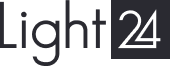 Prašymas atšaukti pirkimo sutartįGavėjas:Light24 OÜ (sviestuvai24.lt)
Tiigi g 6/2, 61602, Tõravere, Tartumaa, Estija
info@sviestuvai24.ltNorėčiau atšaukti sutartį, sudarytą pagal užsakymo/sąskaitos numerį ___________________ ir 

kurios objektas yra (prekės pavadinimas arba kodas) _______________________________. Priežastis atsisakyti sutarties:_______________________________________________________________________________________________________________________________________________________________________________________________________________________________________________________________Patvirtinu, kad susipažinau su grąžinimo sąlygomis.Pirkėjo vardas:	_____________________________________________Adresas:	_____________________________________________
Telefonas:	_____________________________________________ 
El. paštas:	_____________________________________________Banko sąskaitos numeris ir mokėtojo vardas (jei skiriasi nuo Pirkėjo vardo), į kurį pinigai bus grąžinti teigiamam sprendimui priėmus: ____________________________________________________________Pirkėjo parašas: ____________________________                    Data: _________________________